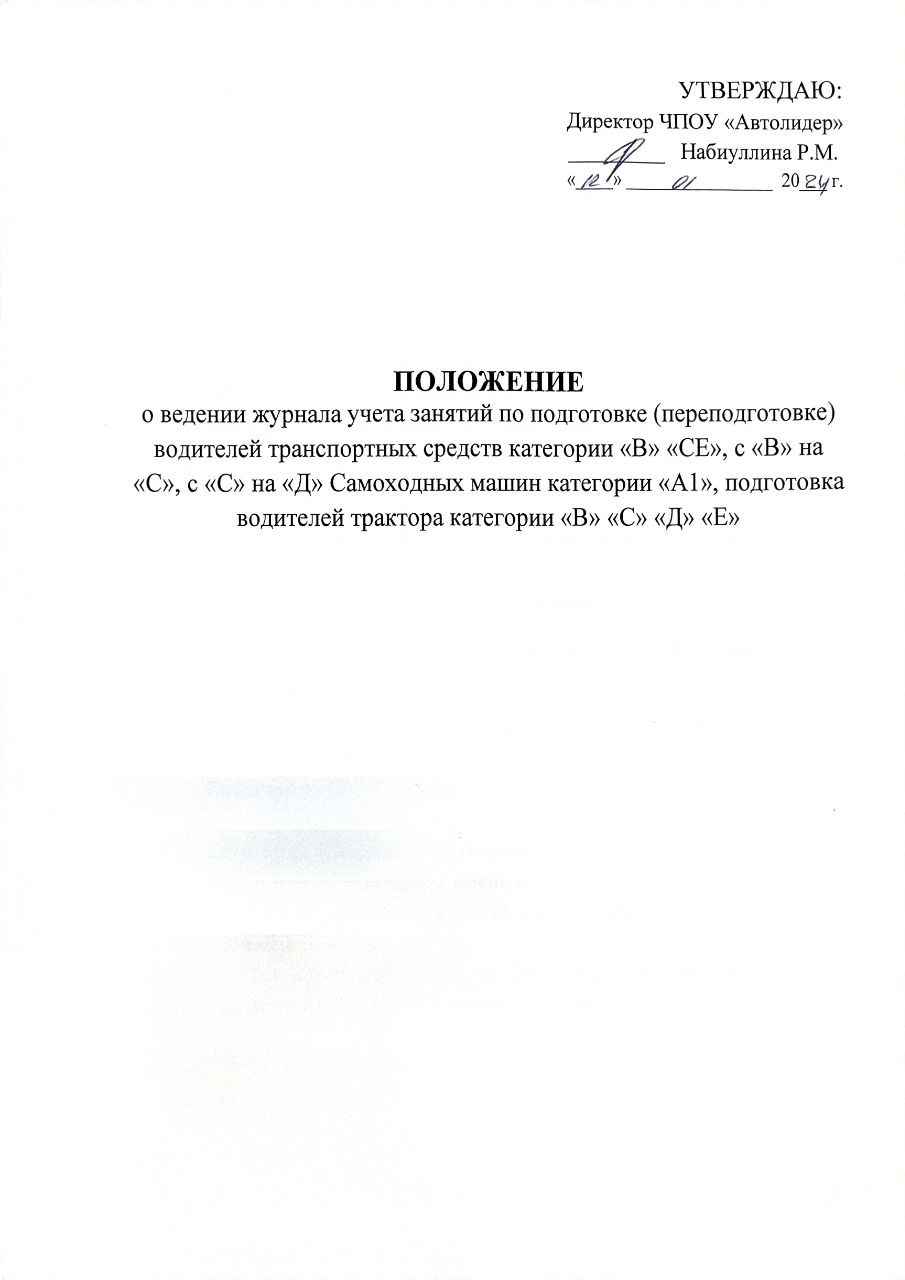 Общее положения:1. Журнал является основным первичным документом учета занятий по предметам.2. Журнал всегда должен быть во время занятий, а в конце дня сдаваться в учебную часть.3. Журнал рассчитан на одну учебную группу на весь период обучения.4. Разделы журнала «Анкетные сведения о личном составе учебной группы» и «Выполнение учебного плана» заполняются учебной частью.5. Разделы по предметам заполняются преподавателями. На левой части развернутого листа в верхней части проставляются даты проведения занятий, ниже ведется учет посещаемости и текущей успеваемости обучаемых. Причина отсутствия обучаемого на занятии обозначается буквами: «Б» - болезнь, «О» - освобождение от занятий, «НБ» - по неуважительным причинам, «К» - командировка. Текущая успеваемость обозначается цифрами: «5» - отлично, «4» - хорошо, «3» - удовлетворительно и «2» - неудовлетворительно. На правой части развернутого листа проставляются даты проведения занятий и подписи преподавателей об их проведении.6. Раздел «Учет вождения автомобиля» ведется мастерами производственного обучения вождению. Необходимые данные проставляются в конце каждого учебного дня. Для чего против фамилии обучаемого в соответствующей графе отработанного упражнения проставляются: в числителе - дата, в знаменателе - оценка.7. Раздел «Итоговые оценки? заполняется преподавателями и мастерами производственного обучения вождению, проводившими занятия.8. Раздел «Записи проверяющих» заполняется лицами, осуществляющими контроль за занятиями.9. Все записи в журнале должны вестись аккуратно, без помарок.10. По окончании обучения журнал хранится в течение года в учебной части как отчетный материал.Инструкция по заполнению журнала:1. В титульном листе записываются: наименование образовательной организации, номер группы, категория, вид подготовки, дата начала и окончания обучения.2. На обратной стороне титульного листа записываются: наименование образовательной организации, адрес, телефон, номер группы, категория (подкатегория), вид подготовки, дата начала и окончания обучения, фамилия лица, ответственного за группу и ведение журнала, место проведения занятий (адрес).3. В оглавлении записываются: наименования предметов в соответствии с учебным планом, без сокращений и страницы, отведенные на предметы.4. В сведениях о составе группы записываются: в алфавитном порядке фамилия, имя, отчество обучающегося - после издания приказа о формировании группы, дата рождения, образование, домашний адрес и телефон. Списочный состав группы является единым для всех предметов, заполняется куратором группы.5. На странице "наименование предмета": преподавателем проставляются месяц и число ведения занятий, выставляются текущие оценки и результаты промежуточной аттестации обучающихся.6. На странице "учет учебных занятий": преподаватель записывает двузначными арабскими цифрами дату проведения занятия: число и месяц строго в соответствии с расписанием; записывает количество учебных часов, номер занятия в соответствии с календарно-тематическим планом (отступление, от которого категорически запрещается), тему занятия, ставит подпись. Записи дат должны соответствовать датам, проставленным на странице "наименование предмета".7. На странице "результаты промежуточной и итоговой аттестации": систематизируются результаты промежуточной и итоговой аттестации.8. На странице "результаты выполнения учебного плана": учитывается количество часов по учебному плану и фактически выданных.9. Аккуратное и своевременное ведение записей является обязательным для каждого преподавателя. Журнал заполняется ручкой черногоили синего цветаСОДЕРЖАНИЕ1. Основы законодательства в сфере дорожного движения2. Устройство и техническое обслуживание транспортных средств  кат. «В» как объектов управления  3. Основы управления транспортными средствами4. Первая помощь при дорожно-транспортном происшествии5.Психофизические основы деятельности водителя6.Организация и выполнение грузовых перевозок автомобильным транспортом7.Организация и выполнение пассажирских перевозок автомобильным транспортомСОДЕРЖАНИЕ1. Основы законодательства в сфере дорожного движения2. Устройство и техническое обслуживание транспортных средств  кат. «В» как объектов управления  3. Основы управления транспортными средствами4. Первая помощь при дорожно-транспортном происшествии5.Психофизические основы деятельности водителя6.Организация и выполнение грузовых перевозок автомобильным транспортом7.Организация и выполнение пассажирских перевозок автомобильным транспортомНаименование предмета Основы законодательства в сфере дорожного движения Ф.И.О. преподавателя 
Наименование предмета Основы законодательства в сфере дорожного движенияФ.И.О. преподавателя.
Наименование предмета Устройство и техническое обслуживание транспортных средств кат. «В» как объектов управления. Специальный цикл программыФ.И.О. преподавателя .
Ф.И.О. преподавателя.
Наименование предмета Основы  управления транспортными средствами. Специальный циклФ.И.О. преподавателя.
Наименование предмета: Первая помощь при дорожно-транспортном происшествииФ.И.О. преподавателя.
Наименование предмета: Психофизиологические основы деятельности водителяФ.И.О. преподавателя .Наименование предмета: Организация и выполнение грузовых перевозок автомобильным транспортомФ.И.О. преподавателя.
Наименование предмета: Организация и выполнение пассажирских перевозок             автомобильным транспортомФ.И.О. преподавателя.
№ п.п.                                  Месяц, число Ф.И.О.№ п.п.                                  Месяц, число Ф.И.О.1.2.3.4.5.6.7.8.9.10.11.12.13.14.15.16.17.18.19.20.21.22.23.24.25.26.27.28.29.30.Дата проведения урокаКоличество часовНаименование темыПодпись2 ч.Законодательство, определяющее правовые основы обеспечения безопасности дорожного движения и регулирующее отношения в сфере взаимодействия общества и природы. Законодательство, устанавливающее ответственность за нарушения в сфере дорожного движения2 ч.Законодательство, устанавливающее ответственность за нарушения в сфере дорожного движения2 ч.Общие положения, основные понятия и термины, используемые в Правилах дорожного движения2 ч.Обязанности участников дорожного движения2 ч. Дорожные знаки2 ч.Дорожные знаки2 ч.Дорожные знаки. Дорожная разметка2 ч.Порядок движения и расположение транспортных средств на проезжей части2 ч.Порядок движения и расположение транспортных средств на проезжей части2 ч.Порядок движения и расположение транспортных средств на проезжей части2 ч.Остановка и стоянка транспортных средств2 ч.Остановка и стоянка транспортных средств2 ч.Регулирование дорожного движения2 ч.Проезд перекрестковИТОГО 28 часов№ п.п.          Месяц, число Ф.И.О.№ п.п.          Месяц, число Ф.И.О.1.2.3.4.5.6.7.8.9.10.11.12.13.14.15.16.17.18.19.20.21.22.23.24.25.26.27.28.29.30.Дата проведения урокаКоличество часовНаименование темыПодпись2 ч.Проезд перекрестков2 ч.Проезд перекрестков2 ч.Проезд пешеходных переходов, мест остановок маршрутных транспортных средств и железнодорожных переездов2 ч.Проезд пешеходных переходов, мест остановок маршрутных транспортных средств и железнодорожных переездов2 ч.Проезд пешеходных переходов, мест остановок маршрутных транспортных средств и железнодорожных переездов2 ч.Порядок использования внешних световых приборов и звуковых сигналов2 ч.Буксировка транспортных средств, перевозка людей и грузов. Требования к оборудованию и техническому состоянию транспортных средств (Зачет)ИТОГО14 часовПрограмма в объеме 42 часа выполнена полностью№ п.п.                               Месяц, число Ф.И.О.№ п.п.                               Месяц, число Ф.И.О.1.2.3.4.5.6.7.8.9.10.11.12.13.14.15.16.17.18.19.20.21.22.23.24.25.26.27.28.29.30.Дата проведения урокаКоличество часовНаименование темыПодпись2 ч.Общее устройство транспортных средств категории «В». Кузов автомобиля, рабочее место водителя, системы пассивной безопасности2 ч.Общее устройство и работа двигателя2 ч.Общее устройство трансмиссии2 ч.Назначение и состав ходовой части2 ч.Общее устройство и принцип работы тормозных систем2 ч.Общее устройство и принцип работы системы рулевого управления2 ч.Электронные системы помощи водителю2 ч.Источники и потребители электрической энергии. Общее устройство прицепов и тягово-сцепных устройств2 ч.Систем технического обслуживания. Меры безопасности и окружающей  природной среды при эксплуатации транспортного средства2 ч.Устранение неисправностей. (Зачет)ИТОГО20 часовПрограмма в объеме 20 часов выполнена полностью№ п.п.                            Месяц, число Ф.И.О.№ п.п.                            Месяц, число Ф.И.О.1.2.3.4.5.6.7.8.9.10.11.12.13.14.15.16.17.18.19.20.21.22.23.24.25.26.27.28.29.30.Дата проведения урокаКоличество часовНаименование темыПодпись2 ч.Дорожное движение2 ч.Профессиональная надежность водителя2 ч.Влияние свойств транспортного средства на эффективность и безопасность управления2 ч.Дорожные условия и безопасность движения2 ч.Дорожные условия и безопасность движения2 ч.Принципы эффективного и безопасного управления транспортным средством2 ч.Обеспечение безопасности наиболее уязвимых участников дорожного движения (Зачет)ИТОГО14 часовПрограмма в объеме 14 часов выполнена полностью№ п.п.                         Месяц, число Ф.И.О.№ п.п.                         Месяц, число Ф.И.О.1.2.3.4.5.6.7.8.9.10.11.12.13.14.15.16.17.18.19.20.21.22.23.24.25.26.27.28.29.30.Дата проведения урокаКоличество часовНаименование темыПодпись2 ч.Приемы управления транспортным средством2 ч.Управление транспортным средством в штатных ситуациях2 ч.Управление транспортным средством в штатных ситуациях2 ч.Управление транспортным средством в штатных ситуациях2 ч.Управление транспортным средством в нештатных ситуациях2 ч.Управление транспортным средством в нештатных ситуациях (Зачет)ИТОГО12 часовПрограмма в объеме 12 часов выполнена полностью№ п.п.                          Месяц, число Ф.И.О.№ п.п.                          Месяц, число Ф.И.О.1.2.3.4.5.6.7.8.9.10.11.12.13.14.15.16.17.18.19.20.21.22.23.24.25.26.27.28.29.30.Дата проведения урокаКоличество часовНаименование темыПодпись2 ч.Организационно-правовые аспекты оказания первой помощи2 ч.Оказание первой помощи при отсутствии сознания, остановке дыхания и кровообращения2 ч.Оказание первой помощи при отсутствии сознания, остановке дыхания и кровообращения2 ч.Оказание первой помощи при наружных кровотечениях и травмах2 ч.Оказание первой помощи при наружных кровотечениях и травмах2 ч.Оказание первой помощи при прочих состояниях, транспортировка пострадавших в дорожно-транспортном происшествии 2 ч.Оказание первой помощи при прочих состояниях, транспортировка пострадавших в дорожно-транспортном происшествии2 ч.Оказание первой помощи при прочих состояниях, транспортировка пострадавших в дорожно-транспортном происшествии (Зачет)ИТОГО16 часовПрограмма в объеме 16 часов выполнена полностью№ п.п.                              Месяц, число Ф.И.О.№ п.п.                              Месяц, число Ф.И.О.1.2.3.4.5.6.7.8.9.10.11.12.13.14.15.16.17.18.19.20.21.22.23.24.25.26.27.28.29.30.Дата проведения урокаКоличество часовНаименование темыПодпись2 ч.Познавательные функции, системы восприятия и психомоторные навыки2 ч.Эстетические основы деятельности водителя2 ч.Основы эффективного общения2 ч.Эмоциональные состояния и профилактика конфликтов2 ч.Саморегуляция и профилактика конфликтов (психологический практикум)2 ч.Саморегуляция и профилактика конфликтов (психологический практикум) (Зачет)ИТОГО12 часовПрограмма в объеме 12 часов выполнена полностью№ п.п.                              Месяц, число Ф.И.О.№ п.п.                              Месяц, число Ф.И.О.1.2.3.4.5.6.7.8.9.10.11.12.13.14.15.16.17.18.19.20.21.22.23.24.25.26.27.28.29.30.Дата проведения урокаКоличество часовНаименование темыПодпись2 ч.Нормативные правовые акты, определяющие порядок перевозки грузов автомобильным транспортом2 ч.Основные показатели работы грузовых автомобилей. Организация грузовых перевозок2 ч.Организация грузовых перевозок2 ч.Диспетчерское руководство работой подвижного состава (Зачет)ИТОГО8 часовПрограмма в объеме 8 часов выполнена полностью№ п.п.                           Месяц, число Ф.И.О.№ п.п.                           Месяц, число Ф.И.О.1.2.3.4.5.6.7.8.9.10.11.12.13.14.15.16.17.18.19.20.21.22.23.24.25.26.27.28.29.30.Дата проведения урокаКоличество часовНаименование темыПодпись2 ч.Нормативное правовое обеспечение пассажирских перевозок автомобильным транспортом2 ч.Технико-эксплуатационные показатели пассажирского автотранспорта. Диспетчерское руководство работой такси на линии2 ч.Работа такси на линии (Зачет)ИТОГО6 часовПрограмма в объеме 6 часов выполнена полностью